H L Á Š E N Í   M Í S T N Í H O   R O Z H L A S U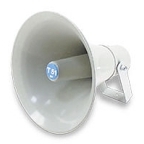 PÁTEK – 20. 4. 2018Milí spoluobčané.Přejeme vám příjemné dopoledne.Poslechněte si hlášení.NIKOL DRŮBEŽ vám zítra 21. dubna v době od 8.00 do 8.15 hodin u OÚ nabídne k prodeji: kuřice, 22 týdnů staré různých barev, housata, káčata, krůty, roční slepice, chovné kohouty, krmné směsi a vitamíny. V neděli 22. dubna v 16.00 hodin zavítá do naší obce Divadelní spolek z Bukovans detektivní komedii HROBKA S VYHLÍDKOU, na kterou jste všichni srdečně zváni.Malé občerstvení bude zajištěno a vstupné je dobrovolné. Těšíme se na vás.ZO Českého zahrádkářského svazu Přáslavice spolu s OÚ Přáslavice vyhlašují soutěž „O NEJKRÁSNĚJŠÍ OKNA A PŘEDZAHRÁDKU“. Zájemci se mohou hlásit do konce května na OÚ nebo v knihovně v době půjčování knih. Výsledky soutěže budou zveřejněny v říjnu na Výstavě ovoce a zeleniny, kde budou výhercům předány peněžité odměny. Ve čtvrtek 26. dubna jste všichni srdečně zváni k hasičské zbrojnici, kde se v 17.00 hodin uskuteční STAVĚNÍ MÁJE. Těšíme se na vás. V sobotu 28. dubna v době od 9.00 do 11.00 hodin se uskuteční ve sběrném dvoře SBĚR NEBEZPEČNÉHO ODPADU.SDH Přáslavice vás srdečně zve na Okrskovou soutěž v požárním sportu mužů a žen, která se bude konat v neděli 29. dubna od 9.30 hodin na hřišti. Hasiči se těší na vaši účast a podporu.ZŠ a MŠ Přáslavice oznamuje, že ZÁPIS DĚTÍ DO MATEŘSKÉ ŠKOLY k 1. 9. 2018 proběhne v pátek 4. května od 8.00 do 15.00 hodin v budově MŠ na sídlišti. Zákonní zástupci dítěte si k zápisu vezmou rodný list dítěte a svůj občanský průkaz, u dětí mladších 2,5 let ještě očkovací průkaz. Ve stejném termínu proběhne i den otevřených dveří. Těšíme se na vás.